МУНИЦИПАЛЬНОЕ   АВТОНОМНОЕОБЩЕОБРАЗОВАТЕЛЬНОЕ УЧРЕЖДЕНИЕ«ВЕЛИЖАНСКАЯ СРЕДНЯЯ ОБЩЕОБРАЗОВАТЕЛЬНАЯ ШКОЛА»626032, Тюменская область, Нижнетавдинский район, село Иска, улица Береговая, 1  тел: (34533) 46-1-24, 46-2-56факс 46-256   Е–mail:  vsosh08@mail.ruВыставка «ЮННАТ –2018»СОВРЕМЕННЫЕ ПОДХОДЫ В ОРГАНИЗАЦИИ РАБОТЫ НА ПРИШКОЛЬНОМ УЧАСТКЕАвтор: Гоношилова О.В., учитель географииМАОУ «Велижанская СОШ»Иска-2018Ни для кого не секрет, что в последнее десятилетие в обществе сложилась тенденция, направленная на сокращение личного подсобного хозяйства. Люди предпочитают покупать  на рынке, в магазине картофель, овощи, мясо-молочную продукцию, нежели выращивать и производить в своём хозяйстве. Это гораздо проще, чем вкладывать свой труд, усилия в собственное производство. Эта практика привела к сокращению пахотных площадей, сельскохозяйственных угодий, утрате навыков землепользования, ухудшению здоровья населения из-за потребления  продуктов, содержащих ГМО и производные компоненты химических удобрений. Однако жизнь диктует свои правила. Периодически повторяющиеся волны экономического  кризиса, потеря работы нашими соотечественниками, сокращение доходов, как трудоспособного населения, так и пенсионеров, из-за роста инфляции, в частности, вызвали новый интерес к личному подсобному хозяйству.В 2015 году на базе МАОУ «Велижанская СОШ» был образован агрокласс с целью получения основ профессиональных знаний по специальностям «Животновод» и «Автомеханик» в Агротехнологическом колледже с. Нижняя Тавда. В 2016 году была открыта специальность «Ландшафтный дизайн». Обучающиеся агрокласса выезжают один раз в неделю, по субботам, в Нижнюю Тавду, в Агроколледж, получают теоретические знания, а весной выходят на практику на местах, в своём населённом пункте.Идея получения основ специальностей для сельского хозяйства стала особенно актуальной в последние годы. Наш район обеспечен агроклиматическими ресурсами, необходимыми для развития АПК. В связи с ужесточением международной обстановки в мире, введением экономических санкций против нашей страны возникла необходимость в импорт замещении продукции сельского хозяйства. В создавшейся ситуации важно возродить традиции землепользования среди нашего населения, привлечь внимание  к производству  районированных сортов сельскохозяйственной продукции, вернуть в оборот земельные и почвенные ресурсы Юга области, которые перестали обрабатываться после распада колхозов и совхозов.По нашему мнению, прививать интерес к сельскому хозяйству, учить основам рационального природопользования необходимо с детства, со школьной скамьи. Задача педагогов – донести связь между вопросами теории естественнонаучных дисциплин и практической деятельностью. Для выполнения этой задачи мы решили использовать огромные образовательные и воспитательные ресурсы, которые можно извлечь при внедрении современных подходов  в организации работы	 детей  и взрослых на пришкольном участке.В 2016-2017 учебном году нами был реализован проект «Организация практической деятельности агрокласса в условиях сельской школы». К работе в весенне-летний период мы привлекли обучающихся агрокласса в рамках их производственной практики. Наш пришкольный участок был основан в 1986 году. Основную массу составляют лиственные деревья и кустарники: рябина, черемуха, берёза, яблоня, калина, вишня, боярышник, сирень. На территории  нашей школы имеется сад, участок для выращивания овощных, полевых культур,  отдел начальных классов, теплица, цветник с клумбами, стадион, корт, спортивная площадка для игры в волейбол, детская площадка с качелями и горками, зона отдыха с лавочками. Высаживаемые цветы не всегда имели  привлекательный вид, очень часто, особенно, когда сухое лето, плохо развивались, выглядели  слабыми, вяло цвели. Было принято решение изменить облик цветника с учётом основ ландшафтного дизайна. Из всего многообразия вариантов оформления участка, мы становились на тех, которые, по нашим расчётам, не потребуют дополнительных материальных затрат. Решено было использовать те материалы, которые в наших условиях оказались практически бесплатными.
При содействии администрации школы на участок было доставлено 5 тонн плодородной земли, что помогло отреставрировать уже имеющиеся клумбы и начать изготовление новых. В течение учебного года школой были закуплены  семена цветочных растений. Камни и мелкий гравий, оставшиеся после строительства школы, выкапывали из почвы. Фрагменты композиций  оформляли, используя сухие ветки поваленных деревьев. Здесь помогли родители учащихся школы.    Мы разместили цветы на клумбах круглой и овальной формы разных диаметров. По обе стороны всей школьной дорожки оформили рабатки. Центральная клумба представляет собой сочетание нескольких видов клумб: это клумбы - рабатки,  альпийская горка, ассиметричные элементы, декоративные вазоны. Кроме того, ребята во главе с учителем биологии исследовали механический состав и структуру почвы на пришкольном участке, определили набор цветочных культур, наиболее подходящих для посадки на клумбах и рабатках. Поскольку школа - это детское учреждение, мы решили дополнить содержание некоторыми сказочными персонажами. Так на участке появилось сказочное дерево, на котором разместились паучок и две симпатичные гусеницы, сделанные своими руками из ненужных трикотажных вещей. Из сухой ветки, сломленной ветром, сделали лешего. Рядом с ним «поселилась» сказочная Баба-Яга в избушке на курьих ножках. Большую помощь в изготовлении декораций оказали бывшие выпускники школы.  По итогам реализации данного проекта мы  подготовили статьи по теме: «Использование элементов ландшафтного дизайна в оформлении пришкольной территории », успешно выступили в программах ряда конкурсов и конференций:1-е место в районном конкурсе пришкольных участков.Районный слёт юннатов – три первых и одно второе место.Областной слёт юннатов – одно второе и два третьих места.Научно-практическая конференция «Прокопьевские чтения» - второе место.Участие в научно-практической конференции «Хочу всё знать!!!», на площадке Агротехнологического колледжа.Второе место в районной научно-практической конференции юных исследователей «Шаг в будущее».Успешная реализация проекта дала нам основание для дальнейшего развития данного направления образовательной и воспитательной среды нашей школы.В этом году мы осуществили  проект  «Современные подходы в организации работы на пришкольном участке».Цель проекта: организовать на пришкольном участке работу, направленную на формирование трудовых навыков, эстетического вкуса, основ рационального природопользования путём возрождения элементов традиционной культуры земледелия, характерной для нашей местности.Для реализации данного проекта мы решали  следующие задачи:Создание инициативной группы.Составление плана работы.Оформление заявки на приобретение садово-огородного инвентаря, посадочного материала и семян.Осуществление проекта по плану.Участие в конкурсе пришкольных участков.Участие в районном слёте «Юннат - 2018».Подведение итогов работы над проектом.Написание статьи.Выступление на научно-практической конференции.В результате реализации нашего проекта мы планировали:Оформить клумбы цветника с применением основ ландшафтного дизайна  и уличного декора.Модернизировать работу пришкольного участка.Организовать трудовую деятельность школьников в летний период.Создать условия для сотрудничества семьи и школы.В ходе реализации проекта нам удалось создать инициативную группу, которая составила план работы на весь год, подготовила заявку на приобретение инвентаря и семян, составила график работы школьников  5-10 классов на участке. Затем в феврале-мае обучающиеся агрокласса работали  с посевным материалом, ухаживали за рассадой. С июня по сентябрь школьники, в  том числе участники слёта «Юннат-2018», работали на пришкольном участке. На сегодняшний день у нас в разработке три арт-объекта: цветник, теплица, и, собственно, участок, где размещены отделы для выращивания овощей, зерновых культур. В этом году мы начали осваивать на территории участка отдел цветочных и лекарственных растений. Оба отдела оформлялись с учётом основ ландшафтного дизайна. Всю работу, в том числе опытную, осуществляли школьники под руководством учителей. Организовать деятельность без поддержки родителей нам бы не удалось. В течение всего учебного года мы проводили рекламную кампанию. Выступали на родительских собраниях, беседовали с детьми на классных часах, выступали на различных конференциях, в  конкурсных программах, об успехах юннатов рассказывали на школьном сайте, на общешкольных линейках, в средствах школьной массовой информации. В итоге дети и родители проявили интерес к нашему проекту и многие пошли на участок, чтобы поработать на свежем воздухе, весело,  в непринуждённой обстановке воплотить свои творческие идеи. Конечно, отрабатывали не все, но помощников стало намного больше, чем в предшествующие годы. Отрадно отметить, что активно стали работать на участке мальчики  старших классов. По итогам работы мы планируем в ближайшее время вручить грамоты отличившимся ребятам и благодарственные письма родителям. Без их поддержки нам не удалось бы реализовать задуманное.В перспективе мы планируем расширить отдел лекарственных растений, поместить туда уже не только дикоросы-сорняки, имеющие лекарственные свойства, но  цветочно-декоративные лекарственные растения. Также хотим увеличить площади под овощные культуры первой необходимости. Дело в том, что в этом сезоне часть собранного урожая волонтёры нашей школы передадут нуждающимся престарелым односельчанам. При этом мы решаем  и воспитательные задачи. Кроме того, в следующем году планируется создание семенного отдела с целью выращивания семян моркови, укропа, свеклы, огурцов, кабачков, редьки, редиса, лука, цветочных растений для последующей посадки. Это позволит получить экономию денежных средств в перспективе при закупке семян. По результатам этой работы мы подготовим исследовательскую статью для слёта юннатов.В своей работе мы учитываем психологические факторы. Человеку свойственно желание подражать. Если удалось создать интересные формы уличного декора и применить элементы ландшафтного дизайна на пришкольной территории, почему это нельзя сделать родителям у себя на участках, предпринимателям перед своими учреждениями? У нас появились последователи в других организациях села и района. Для того, чтобы организовать работу детей, мы работаем сами, на клумбах, на грядках, подаём пример, только в этом случае можно добиться положительного результата. Во время работы  мы улыбаемся, шутим, всегда в хорошем настроении, у ребят создаётся впечатление, что труд на пришкольном не так тяжёл и изнурителен, как это может показаться со стороны. Разрешаем детям приходить на участок в удобное для них время, не с 9 часов, как обычно, а с 10, с 12 часов. На каникулах дети должны отдыхать, в том числе, работая на участке. В этом случае труд приносит радость, а не досаду от очередного принуждения.Осенне-летняя кампания 2018 года подходит к завершению. Наши воспитанники успешно выступили на муниципальной и областной выставках достижений юннатов. Из восьми подготовленных проектов семь заняли призовые места. Также была подготовлена красочная выставка овощных культур, выращенных на пришкольном участке, поделок из природных материалов, продуктов пчеловодства, оригинальных блюд из кабачков. Талантливая художница из 11 класса Дарья Щелкун выполнила в технике «3-д» композицию, отражающую нашу работу в весенне-летний период на трёх арт -  объектах: цветник, теплица, пришкольный участок. Жюри по достоинству оценило мастерство наших юннатов и отметило их содержательные выступления при защите проектов. Ученик 10 класса Эрйигитов Улугбек защищал исследовательский проект, посвящённый лекарственному отделу, оформленному на пришкольном участке в этом году. Автор с увлечением рассказал о растениях-сорняках, которые обладают лекарственными свойствами, и занял 1 место. Композиция Дарьи Щелкун заняла 2 место. Руководитель обоих проектов Дементьева Ирина Николаевна, учитель математики. Рецептами приготовления вкуснейшей пиццы и оладьей из кабачков поделилась Ольга Иванченко из 10 класса. Доказала преимущества использования медовой воды для обработки семян перцев Сидорова Елизавета (3 место), коллекцию раздаточного материала  из семян и плодов для уроков биологии подготовил Бобов Максим(10 класс). Эта работа была отмечена специальным призом жюри. Руководитель проектов Табакова С.Г., учитель биологии и химии. О своём увлечении пчеловодством рассказала Макеенко Полина из 10 класса, 2 место. Руководитель её проекта Гоношилова О.В., учитель географии, участвовала в конкурсной программе с сообщением по теме: «Современные подходы в организации работы на пришкольном участке» и заняла 1 место. Также 1 место заняла работа Гребенщиковой Тамары из 7А класса. Под руководством своей мамы, учителя технологии Гребенщиковой А.А., она смастерила сову из семян клёна. 7 сентября в Тюменском областном Доме детского творчества  «Пионер» проходила выставка «ЮННАТ - 2018». Нашу школу представляли Гребенщикова Тамара (7А класс) с поделкой «Сова», выполненной из семян клёна. В номинации «Природная мастерская» она заняла второе место. В номинации «Личное подсобное и пасечное хозяйство» выступила ученица 11 класса Макеенко Полина, она представила проект, посвящённый своему увлечению пчёлами и производством мёда. Выступление сопровождалось видеороликом, желающие могли отведать вкусный продукт с личной пасеки девушки. В итоге Полина заняла второе место в своей номинации, руководитель проекта – учитель географии Гоношилова О.В.В школе все должно быть красиво. Нужно сделать так, чтобы  помещение школы и  пришкольная  территория были воодушевляющими и интересными. В школе и вокруг нее на воспитание ученика должен работать каждый квадратный метр. Реализация данного проекта помогает  созданию условий для использования творческих способностей учащихся и  вовлечению учащихся школы в процесс дизайнерского преобразования окружающего мира. На пришкольной территории можно проводить исследовательскую и экспериментальную деятельность. 	На свежем воздухе  проводятся массовые внеклассные мероприятия: общешкольные флэш-мобы,  линейки, спортивные соревнования.
  	В любое время года на школьном дворе ведутся природоохранные работы: осенью развешиваются кормушки, весной проводятся экологические субботники по очистке территории, зимой ребята подкармливают птиц, проводится природоохранная пропаганда среди учащихся и взрослого населения. В летний период   на его территории школьники проходят трудовую практику (уход за растениями). Учащиеся, посещающие летний школьный лагерь, проводят конкурсы рисунков на  асфальте, спортивные соревнования и эстафеты, уроки.
Наш школьный двор вносит свой посильный вклад в формирование потребности общения  человека с природой.Приложение 1.План работы:Приложение 2.Заявка на приобретение посадочно-семенного материала и садово-огородного инвентаря.Средства защиты от кровососущих24.01.2018г.	Совет пришкольного участка:                                                                                     Председатель_______________                                                                                     Агроном     _________________                                                                            Бригадир   _________________          Приложение 3.ПРИМЕРНЫЙ ГРАФИК УЧАСТИЯ ОБУЧАЮЩИХСЯ МАОУ «ВЕЛИЖАНСКАЯ СОШ» В СОЦИАЛЬНОЗНАЧИМОЙ ДЕЯТЕЛЬНОСТИПриложение 4Элементы уличного декора и ландшафтного дизайна в оформлении пришкольного участка.№п/пВид деятельностиСроки реализацииОтветственныйЦелевая аудитория1Изготовление и развешивание кормушек для птицНоябрь 2017Инициативная группаОбучающиеся 1-5 кл.2Организация зимнего сада из снежных фигурДекабрь 2017Сединкина Т.В.Обучающиеся 1 -11 кл., кл. руководители, родительская общественность3Составление плана работы на 2017-2018год Январь 2018Гоношилова О.В.,Дементьева И.Н.Инициативная группа4Посев сладкого перца;Цветы: львиный зев и петунья.Февраль 2018Табакова С.Г.,Сединкина Т.В.Обучающиеся агрокласса.5Посев томатов, цветов.Март  2018Табакова С.Г.,Сединкина Т.В.Обучающиеся агрокласса.6Посев декоративной капусты, цветов.Апрель2018Табакова С.Г.,Сединкина Т.В.Обучающиеся агрокласса.7Уход за рассадойМарт – май2018Табакова С.Г.,Сединкина Т.В.Обучающиеся агрокласса.8Обрезка и побелка деревьев в школьном садуАпрель-май2018Инициативная группаОбучающиеся 9-11 кл.9Подготовка пришкольного участка к весенне-летнему периоду.Апрель-май2018Инициативная группаОбучающиеся 5-8 кл.10.Высадка рассады цветочных и овощных культур в теплицу и открытый грунт.Май – июнь, 2018Табакова С.Г.Обучающиеся 2-8, 10 кл., агрокласс.11.Декорирование участкаМай –август, 2018Дементьева И.Н., Сединкина Т.В.Обучающиеся агрокласса, родители.12.Посадка картофеля, полив и прополка растений.Май - июнь, 2018Гоношилова О.В.Обучающиеся 2-8, 10 кл.13.Прополка, полив, растений, окучивание картофеля. Июль – август, 2018Ответственные за работу пришкольного участка в летний период по приказу директора.Обучающиеся 2-8, 10 кл.14.Подготовка ученических проектов, научных статей. Февраль-август, 2018Инициативная группа Обучающиеся агрокласса.15.Участие в конкурсе пришкольных участковАпрель-август, 2018Дементьева И.Н., Гоношилова О.В.Обучающиеся 2-8, 10 кл., агрокласс.16.Участие в районном слёте юннатов.Август-сентябрь, 2018Инициативная группаАгрокласс.17.Уборка овощей, подготовка участка к зимнему периоду.Сентябрь-октябрь, 2018Сединкина Т.В.Обучающиеся 5- 11 кл.,18.Участие в научно-практической конференции «Прокопьевские чтения»Октябрь-ноябрь, 2018 г.Инициативная группаАгрокласс.№п/пНаименованиеКоличество (шт.)1Культиватор (мотоблок) 12Грабли 10 3 Ведра 104Лейки 55Опил 1 машина6Тачка садовая (одноколёсная)27 Шланг поливочный50 м8Бочка 200л29Семена цветов: Петуния 3пакетикаВиола 3 пакетикаЦинния 3 пакетикаДушистый горошек пакетика 3Львиный зев 3 пакетикаАгератум 3 пакетикаСальвия 3 пакетикаБессмертник 3 пакетика10Семена зерновых:Пшеница 1 кгРожь 1кгЯчмень 1 кгОвёс 1 кгКукуруза 1 кг 11Семена овощей:Морковь 10 пакетиковОгурцы тепличные 1 пакетикОгурцы грунтовые 10 пакетиковКабачки 5 пакетиковПатиссоны 3 пакетикаТыква 2 пакетикаСвекла 5 пакетиковРедис 5 пакетиковГорох 15 пакетиковФасоль 15 пакетиковБобы 15 пакетиковРедька чёрная 5 пакетиковРедька магелланнская  5 пакетиковРепа 2 пакетикаЩавель 2 пакетикаТомат тепличный 3 пакетикаТомат грунтовый 5 пакетиковПерец сладкий 2 пакетикаСалат 2 пакетикаКресс-салат 2пакетикаКинза 2 пакетикаПетрушка 2 пакетикаУкроп 2 пакетикаКапуста белокочанная 1 пакетикКапуста краснокочанная 1 пакетикКапуста кольраби 1 пакетикКапуста цветная 1 пакетикКапуста пекинская 1 пакетикЛук –севок 1 кгЛук-порей 1 пакетикПодсолнечник 10 пакетиковБазилик 2 пакетика()12Грунт для рассады100 кг13Водоэмульсионная краска1 ведро14 Кисти мочальные 4 15Краски аэрозольные:Синяя 4шт;Зелёная 4 шт;Жёлтая 4 шт;Белая 4 шт.№п/пНаименованиеКоличество (шт.)1Перчатки х/б50 пар2Перчатки резиновые 20 пар3Спрей от комаров5 № п/пФИО обучающихсяКласс № п/пФИО обучающихсяКлассИюнь Июнь Июнь Июнь Июнь Июнь 1 неделя 04.06. – 08.06.2 неделя 11.06. – 15.06.1Гекало Данила Евгеньевич101Пасечный Максим Сергеевич102Бутузов Илья Александрович102Даржанов Азамат Серикович103Хампиев Ислам Тамерланович8Б3Петренко Григорий Викторович8А4Кужельный Андрей Иванович8Б4Самсонов Дмитрий Александрович8А5Львов Андрей Владимирович8А5Баринова Алёна Владимировна8Б6Ишкулова Римма  Рахимовна106Ботова  Екатерина Алексеевна8Б7Щелкун Дарья Сергеевна107Воронков Максим Александрович5А8Крымов Александр Максимович5А8Серков Дамир Вячеславович5А9Гекало Ксения Евгеньевна5Б9Токарева Милана Ивановна5А10Гапрхоев Ромазан Магомедович6А10Баринов Максим Владимирович6А11Коренева Варвара Сергеевна7А11Шабанова Айтан Руслановна6А12Даржанов Серик Серикович7Б3 неделя 18.06. – 22.06.4 неделя 25.06. – 29.06.1Стебельков Никита Андреевич101Кемов Василий Петрович102Перминов Андрей Анатольевич102Королев Виктор Юрьевич8Б3Отчин  Алексей Сергеевич8А3Зотин Антон Александрович8Б4Лукиных Марина Сергеевна104Сухова Диана Денисовна8Б5Чернявщук Андрей Николаевич8А5Чернова Диана Андреевна8Б6Абайдуллина Анжела Ришатовна5А6Орлова  Екатерина  Дмитриевна5А7Рябикова Айлина Хасановна5А7Нохрина Юлия Олеговна5А8Зотова Вероника Александровна5Б8Никонороваа Ксения Владимировна5Б9Захарченко Алёна Олеговна5Б9Штанова Анна Анатольевна5Б10Носырев Савелий Александрович6А10Пашкова Дарья Андреевна6А11Родионов Кирилл Евгеньевич6А11Зотина Анна Александровна6Б12Утамбетов Мухаммед Али Сейдаметович7Б12Колотова Виолетта Сергеевна6Б13Сагитов Ратмир Ринатович5А13Кемова Екатерина Петровна7АИюль Июль Июль Июль Июль Июль 1 неделя 02.07. – 06.07.2 неделя 09.07. – 13.07.1Берсенев Дмитрий Владимирович8А1Артименко Даниил Евгеньевич8А2Старунова Татьяна  Вячеславовна8А2Зурабова Милана Алихановна8А3Константинова  Анна Константиновна8А3Богатырева  Кристина Вячеславовна8А4Михайлова Полина  Юрьевна8А4Свитавская Валентина Дмитриевна8А5Козлов Максим Иванович5А5Безрукова Виктория Денисовна5А6Старков Валерий Александрович5А6Шабанова Дарья Юрьевна5А7Сафарова Софья Владимировна5А7Куликов Родион Романович5Б8Кадочников Андрей Олегович5Б8Ленков Алексей Николаевич5Б9Молчанов Вячеслав Алексеевич5Б9Тимофеева Елизавета Алексеевна6А10Велижанин Александр Егорович6А10Саулич Евгения Александровна6А11Дубинин Дмитрий Владимирович6А11Кузнецов Данил Алексеевич6А12Распутина Валерия Сергеевна6Б12Хлевной Владимир Владимирович6Б13Сиражутдинова Эллина Артуровна6Б13Арапу Татьяна Сергеевна7А14Мраморнов Максим Дмитриевич7А14Зурабов Руслан Алиханович7А3 неделя 16.07. – 20.07.4 неделя 23.07. – 27.07.1Астраханцев Михаил Юрьевич8А1Русаков Никита Андреевич8А2Стоянов Даниил Николаевич8А2Ижбулаев Антон Сергеевич8Б3Нургалиева Диана Руслановна5А3Нифантьев Виталий Андреевич5Б4Гайтукиев Ахъмад Закриевич5Б4Предеин Сергей Николаевич5Б5Гайтукиева Аминат Закриевна5Б5Борисова Анастасия Дмитриевна6А6Мешков Григорий Сергеевич6А6Гребенщикова Тамара Сергеевна6А7Евлоев Рахим Насрединович6А7Денисова Ангелина Юрьевна6А8Грин Анжелика  Сергеевна6Б8Байдаков Максим Сергеевич6Б9Пуртова Олеся Максимовна6Б9Джабаев Тимерлан Ташуходжиевич7А10Козлов Богдан Александрович7А10Зайферт Анатолий Александрович7А11Стребков Антон Александрович7А11Семенова  Валерия Антоновна7А12Гордиенко Алёна  Сергеевна7А12Степанченко Диана Муратовна7А13Грин Владимир Сергеевич7Б13Мишарова Олеся Евгеньевна7а14Гайтукиев Мухьаммад Закриевич7БАвгуст Август Август Август Август Август 1 неделя 30.07. – 03.08.2 неделя 06.08. – 10.08.1Анисимов Максим Олегович8А1Брюханов Владимир Александрович8А2Эрйигитова Сабрина Набижоновна5А2Гаврилова Татьяна Алексеевна8А3Хворостова Елена Евгеньевна5А3Лукьянова Валерия Александровна8А4Святик Кирилл Сергеевич5А4Стебелькова Валентина Андреевна8А5Смоленцев Кирилл Денисович5Б5Чернов Александр Андреевич5Б6Стебельков Степан Игоревич5Б6Васин Илья Владимирович5Б7Филоненко Кристина Владимировна5Б7Чанова Кристина Ивановна6Б8Сердцов Никита Антонович6А8Дергачев Игорь Викторович7А9Таймасова Анастасия Юрьевна7А9Финевич Владимир Юрьевич7А10Усмонова Мохру Шукриддиновна7Б10Кахорова Сарвиноз Мутахировна7Б11Мангатов Даниил Игоревич7Б11Блинов Дмитрий Иванович7Б3 неделя 20.08. – 24.08.4 неделя 27.08. – 31.08.1Журавлева Надежда Алексеевна8Б1Астраханцев Михаил Юрьевич8А2Гончарова Татьяна Сергеевна8Б2Марфин Алексей Сурович5А3Шаламов Кирилл Сухробович5А3Шляк Тимур Павлович5Б4Шевелев Илья Петрович5Б4Сироткин Ибрагим Исмаилович5Б5Рогалев Алексей Олегович5Б5Носорева Татьяна Владимировна5Б6Добжанский Ярослав Игоревич6А6Орцханов Мухамад Исаевич6А7Акопян Амаяк  Каренович7А7Криванков Денис Андреевич7А8Шабалин Андрей Сергеевич7А8Липов Алик Асланович6Б9Ширыхалова Марина Евдокимовна7Б9Астраханцев Владимир Юрьевич7Б10Тутаева Арина Дмитриевна7Б10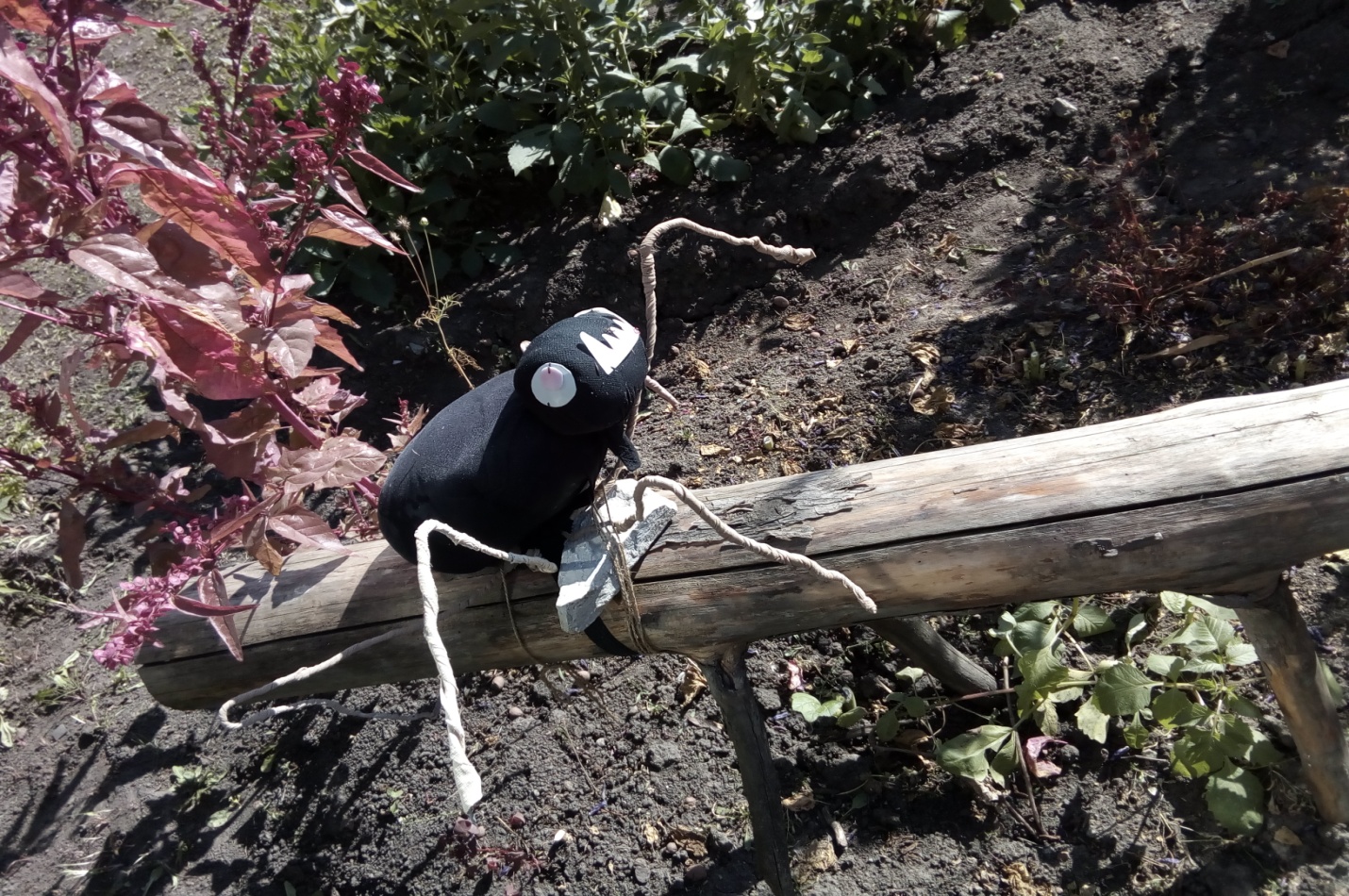 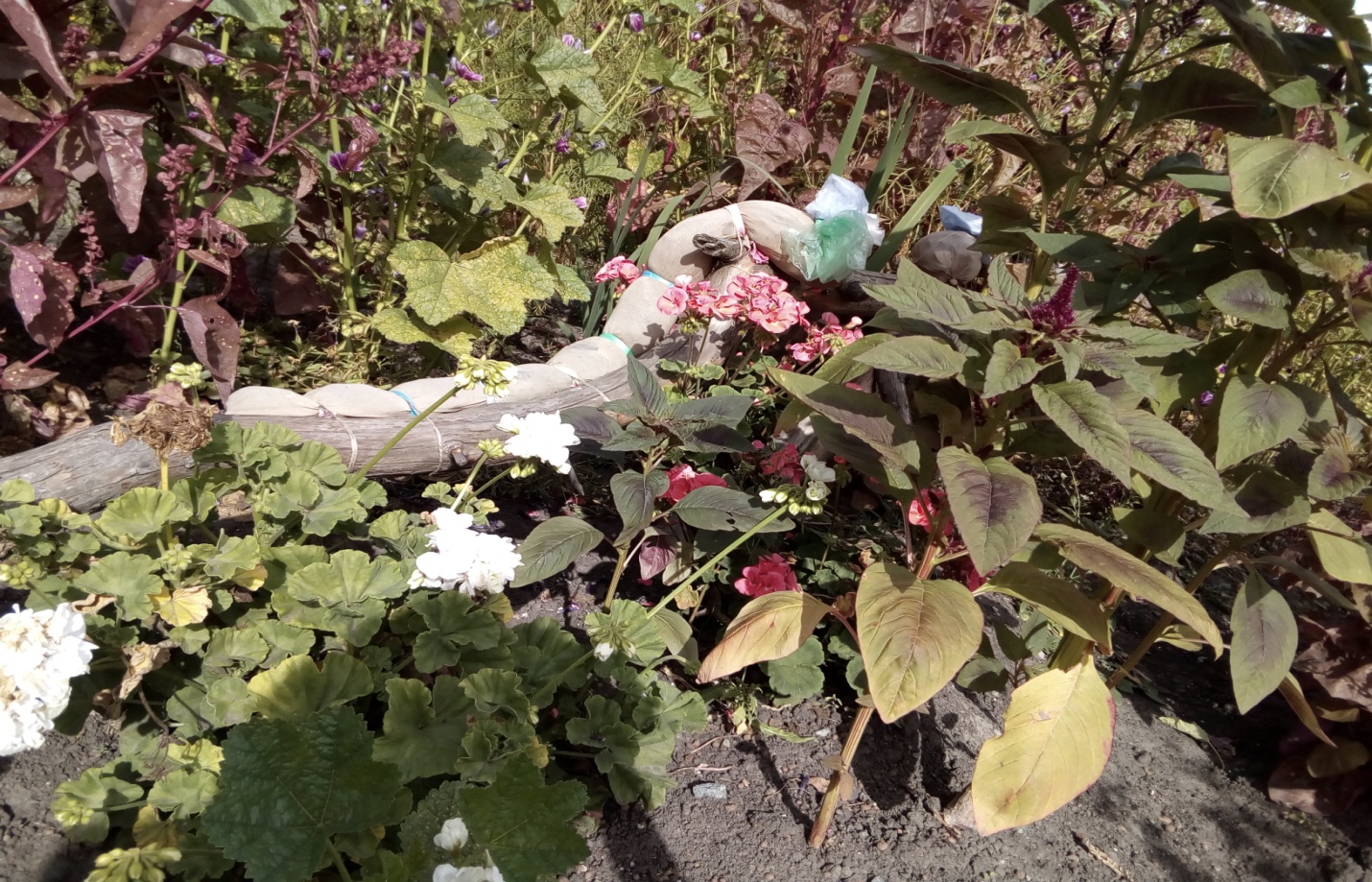 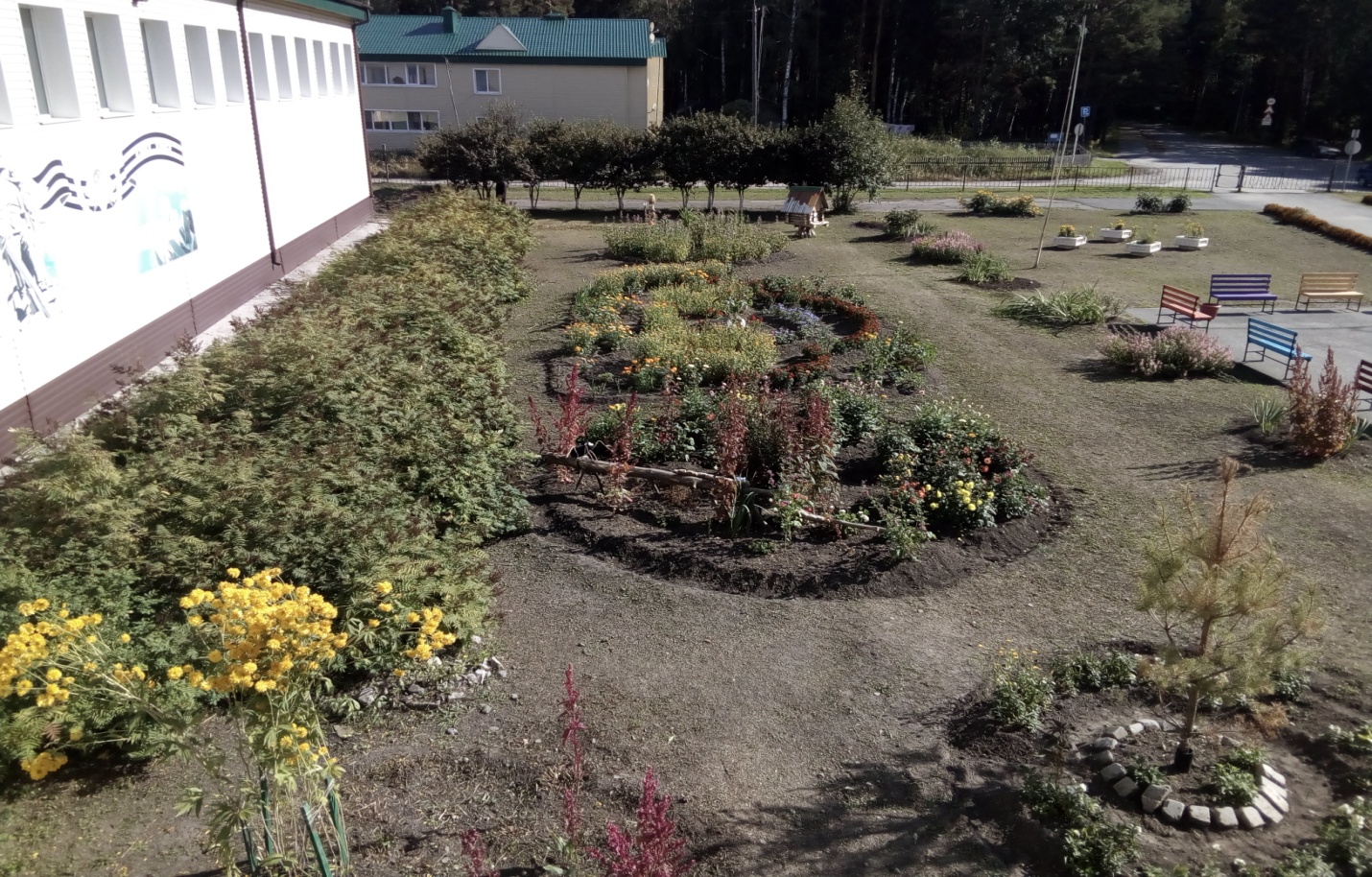 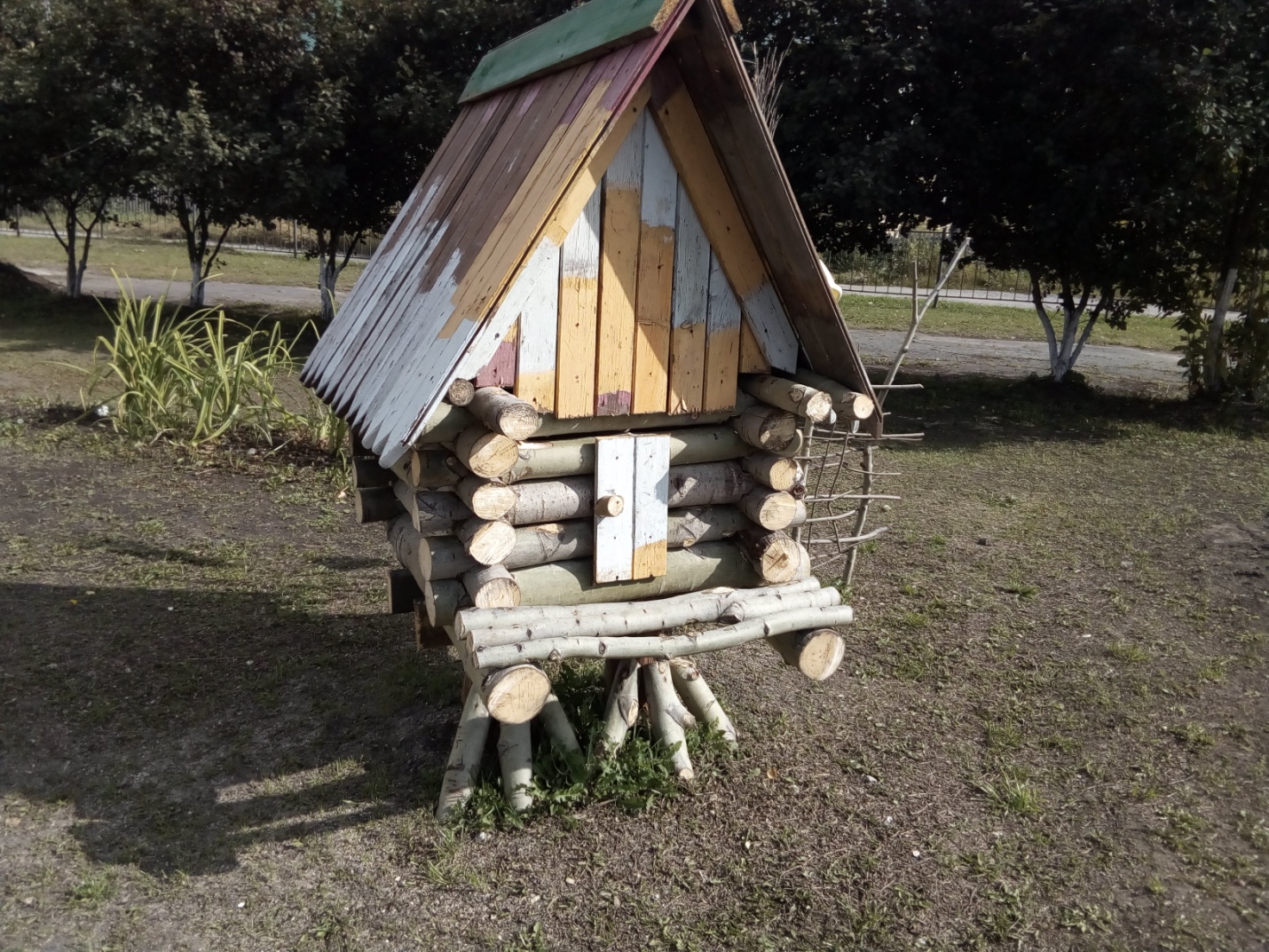 